ACTIVIDADES 1º Comercio Internacional con Juan Antonio AguilarNuestros alumnos en la organización del V Congreso Nacional de Formación Profesional, con la Consejera de Educación.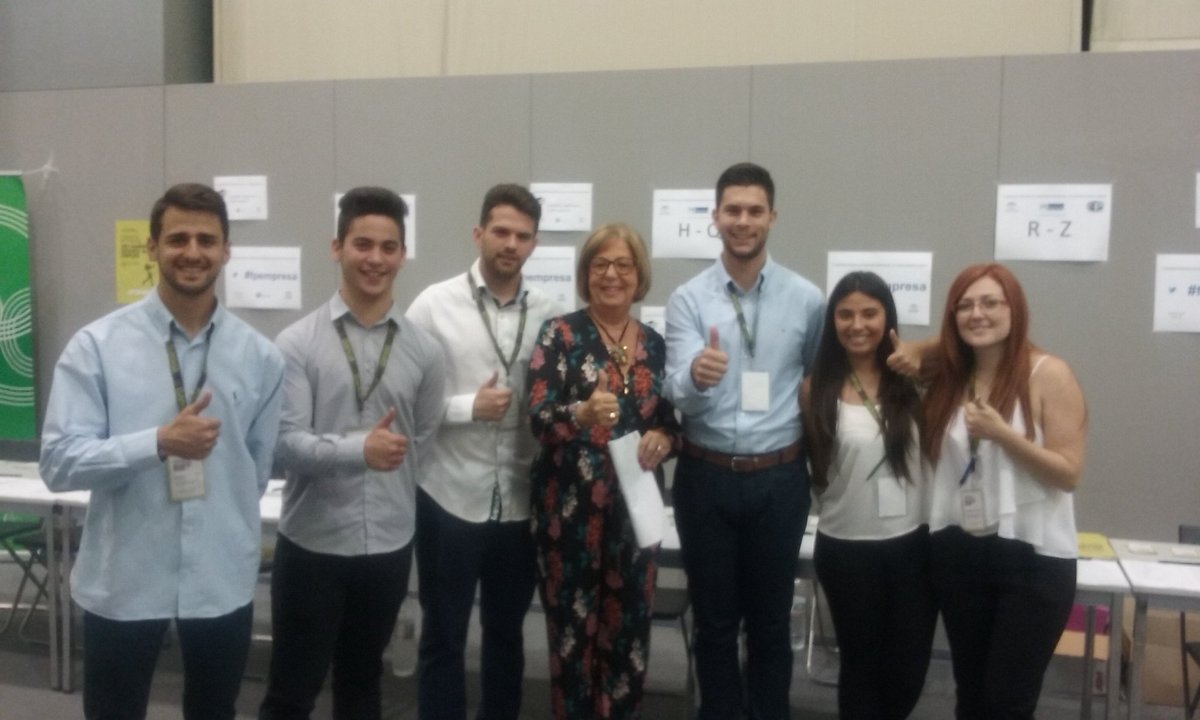 Master class con Fernando Martín, Director de Marketing de AERTEC Solutions, en ESIC.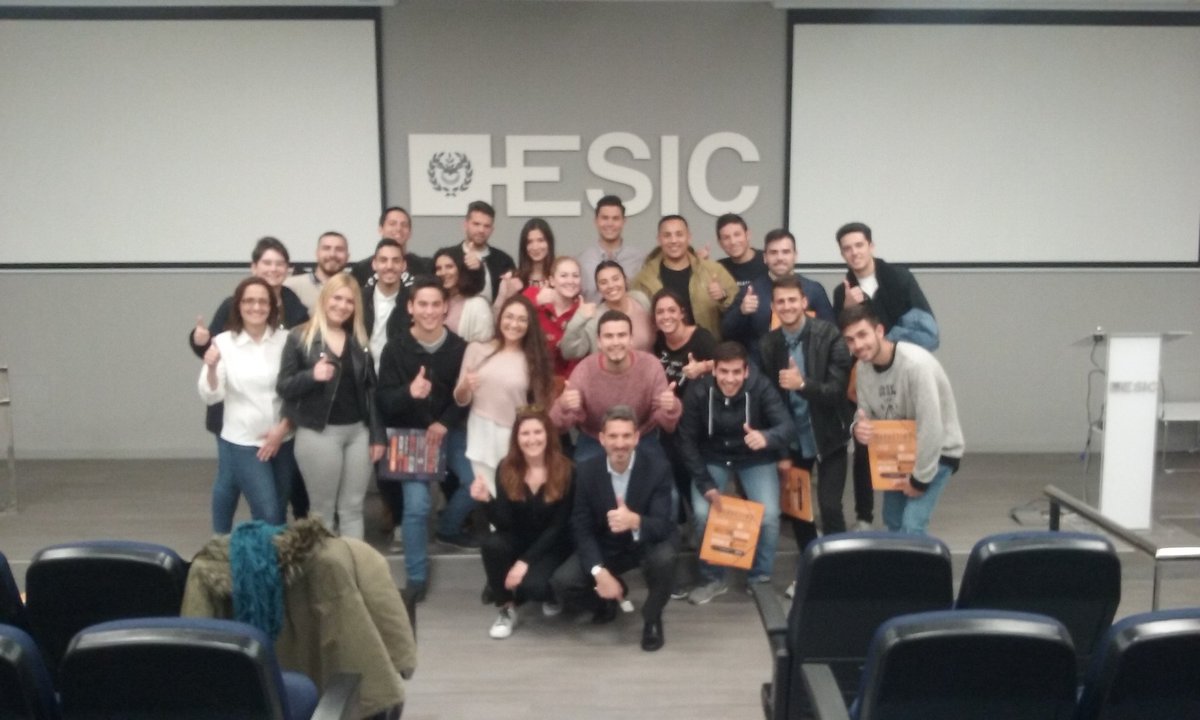 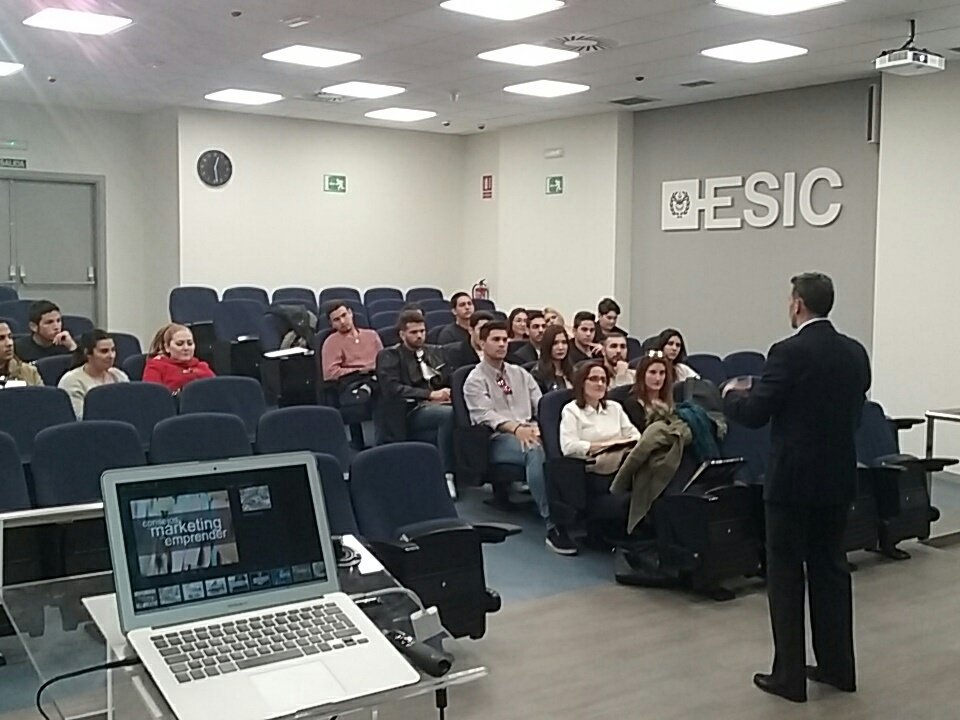 Taller de motivación con Mar Mellado (http://www.marmellado.com/)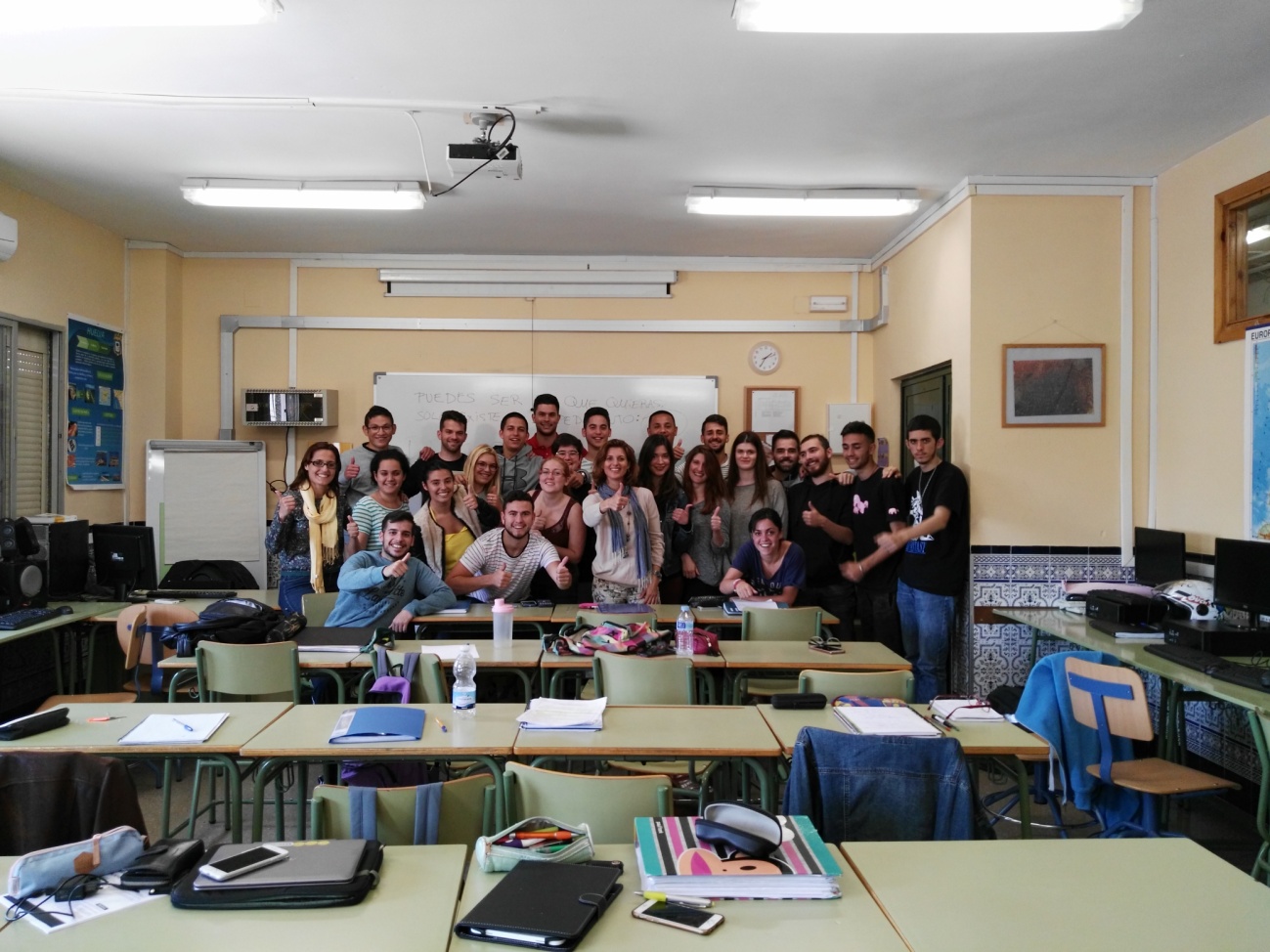 Master  class con Manuel Linares, CEO de KIBO 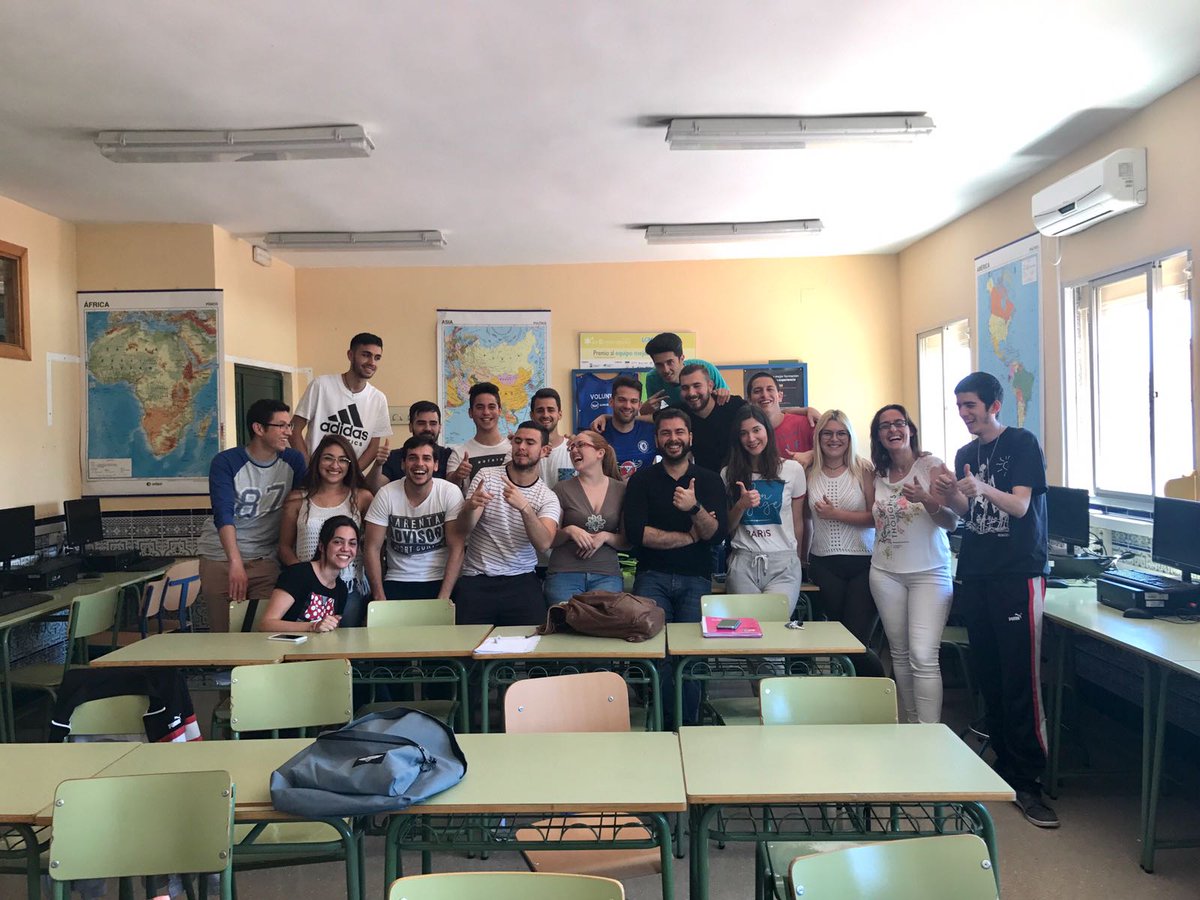 Master class de los creadores de TINTINEO (https://tintineo.net/)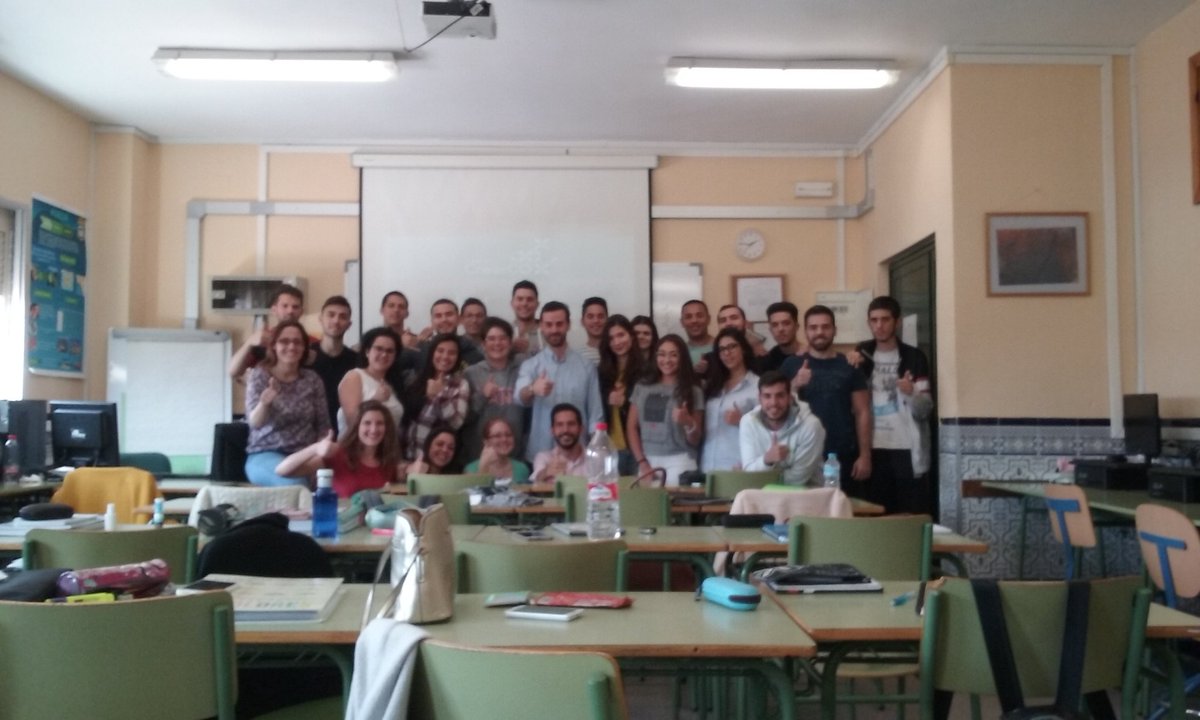 Visitando la Fundación Infantil Ronald Mc Donalds y participando en los talleres solidarios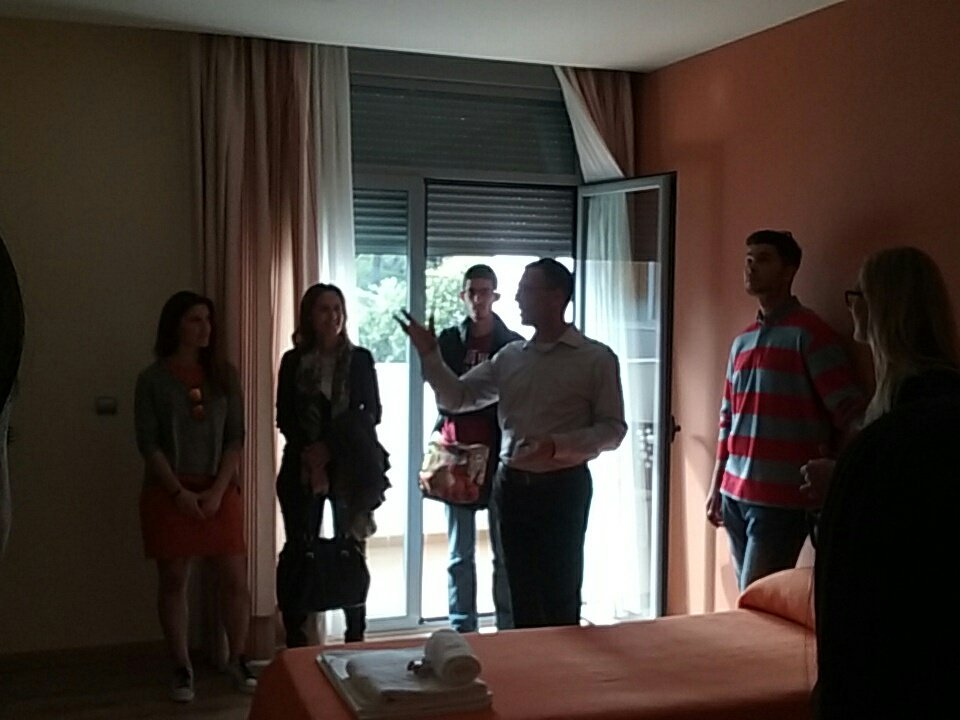 Aprendiendo a crear empresas en la incubadora del BIC Euronova del PTA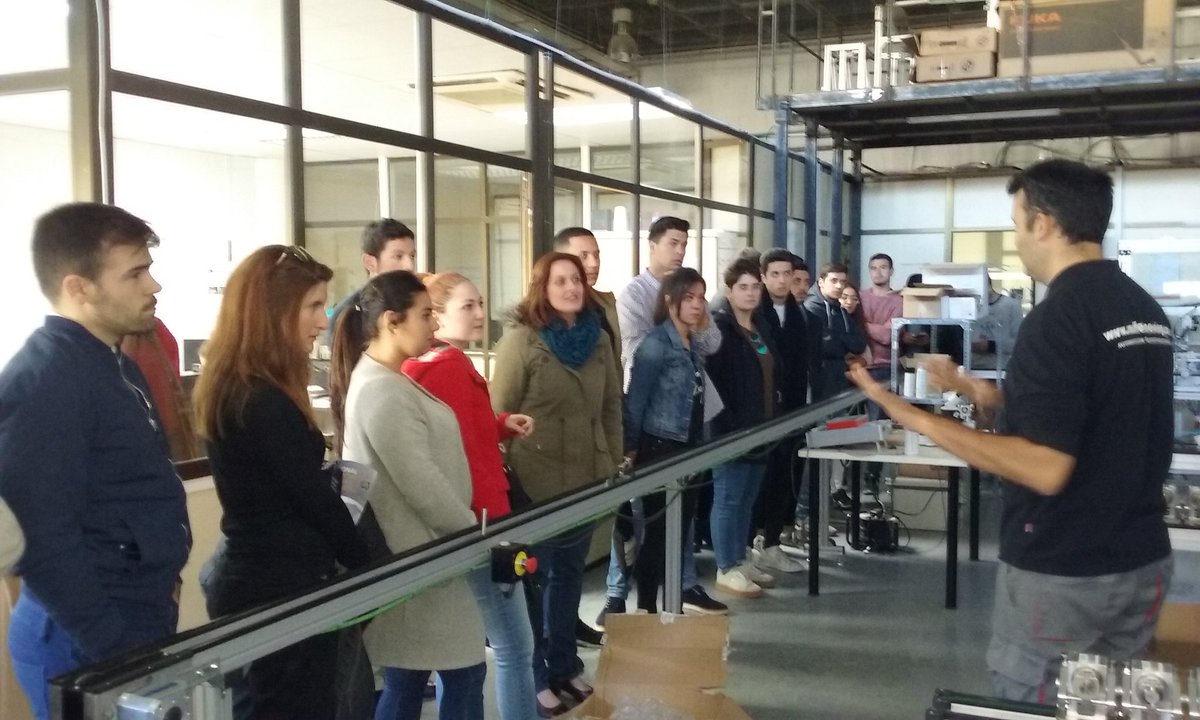 Recibiendo las master class de Isra García, como resultado de ser premiados como clase más innovadora de FP de España: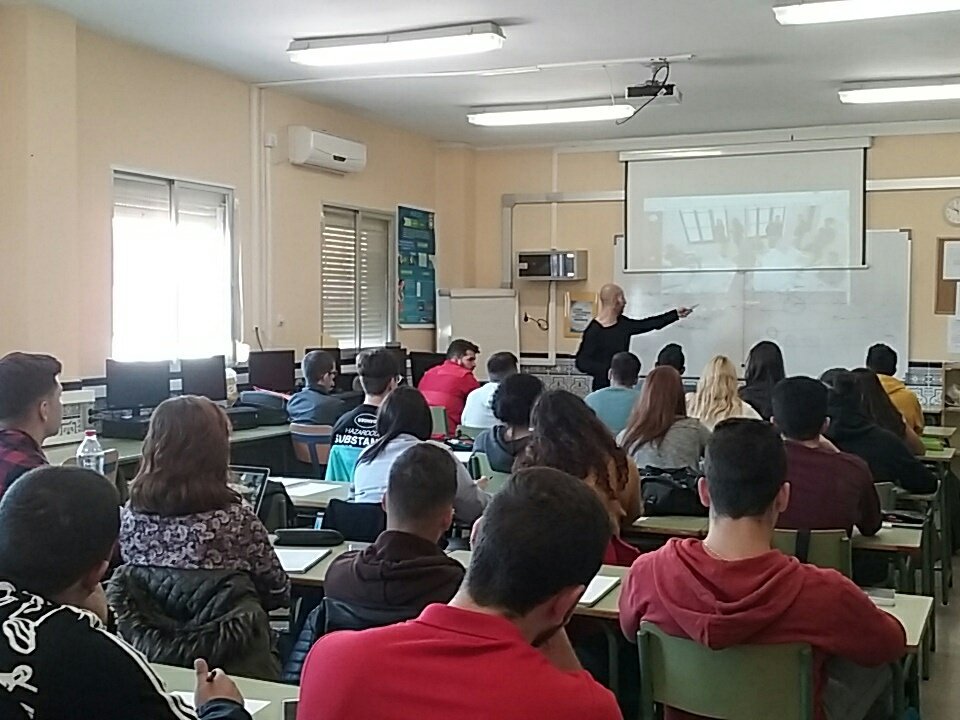 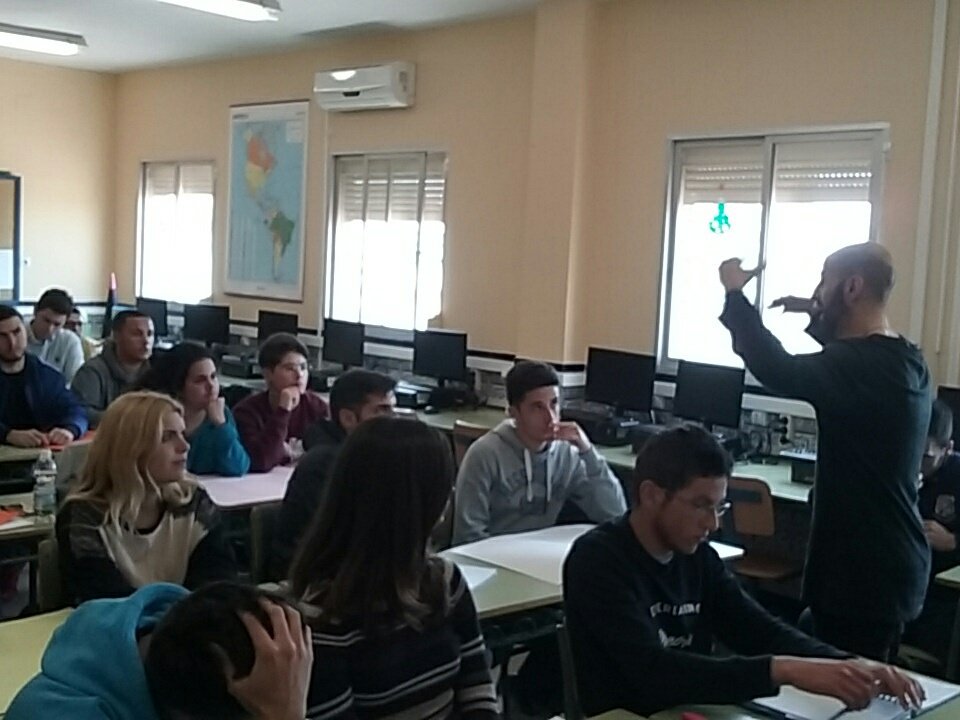 Master class de Legislación en RRSS de Camino García de SINERLEX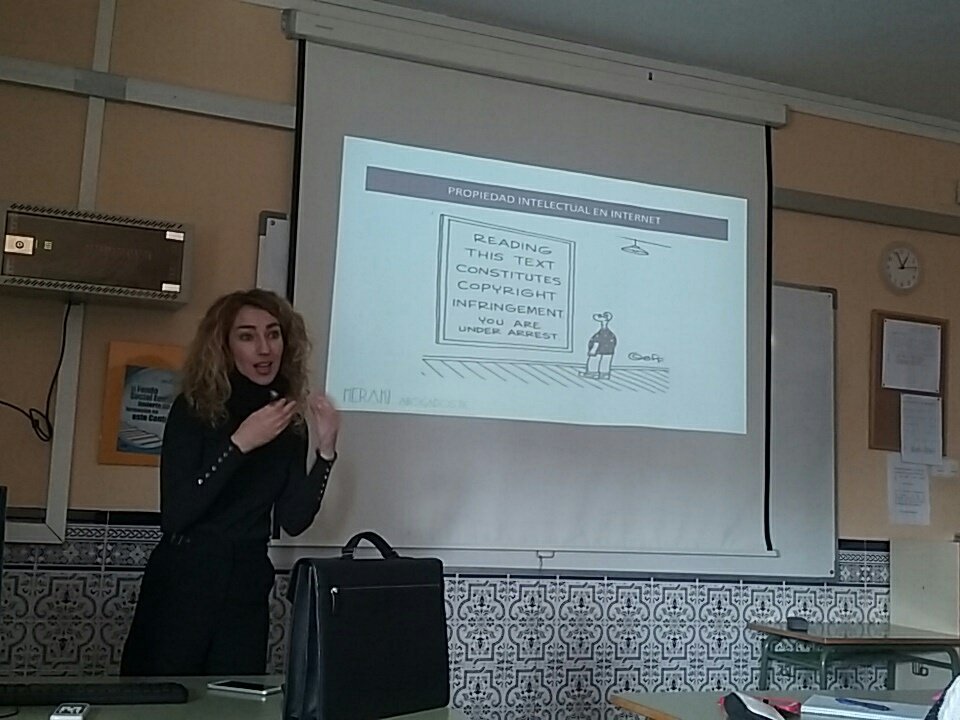 Explicando sus proyectos de negocios en la Confederación de Empresarios de Málaga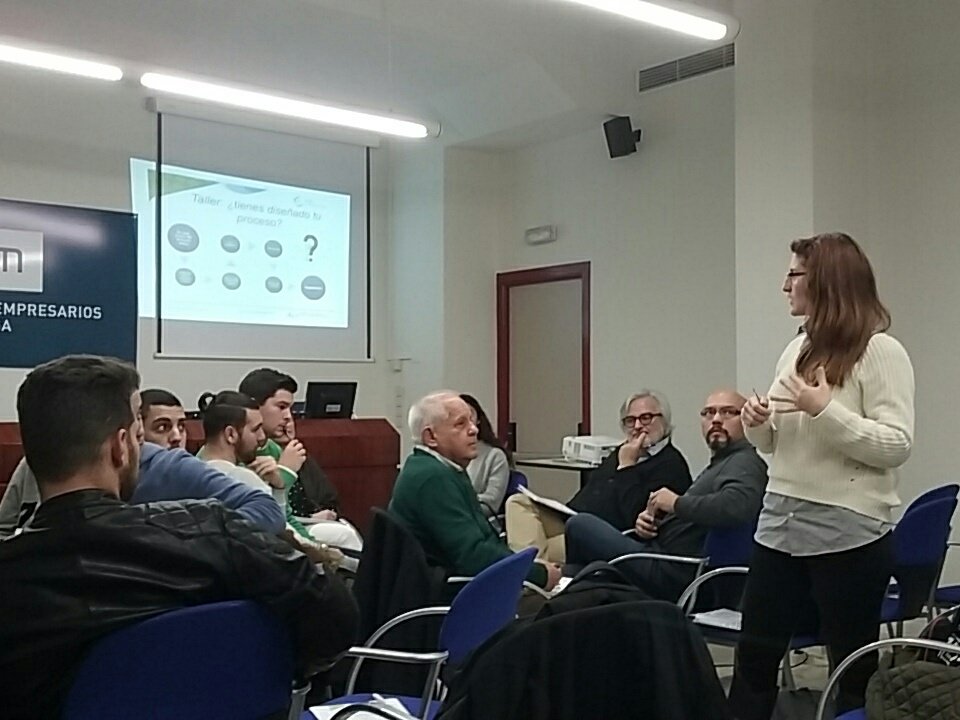 Aprendiendo en la cata de cervezas del Grupo Mahou – San Miguel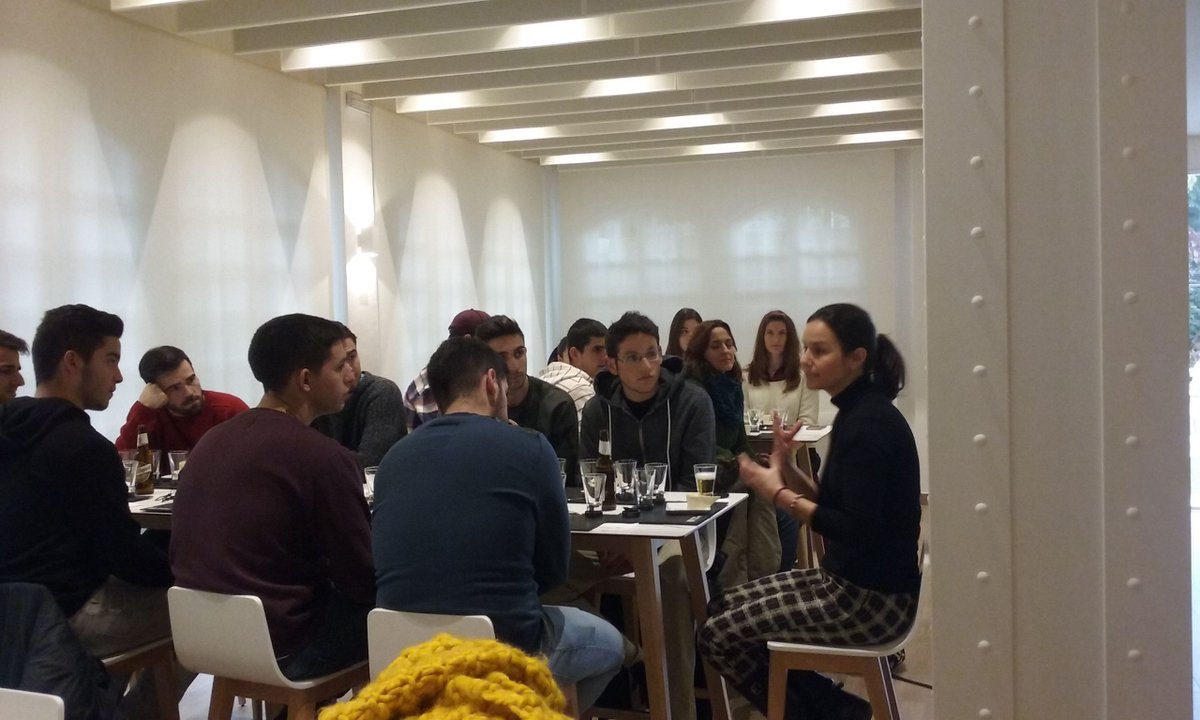 Trabajando solidariamente en el Banco de Alimentos de Málaga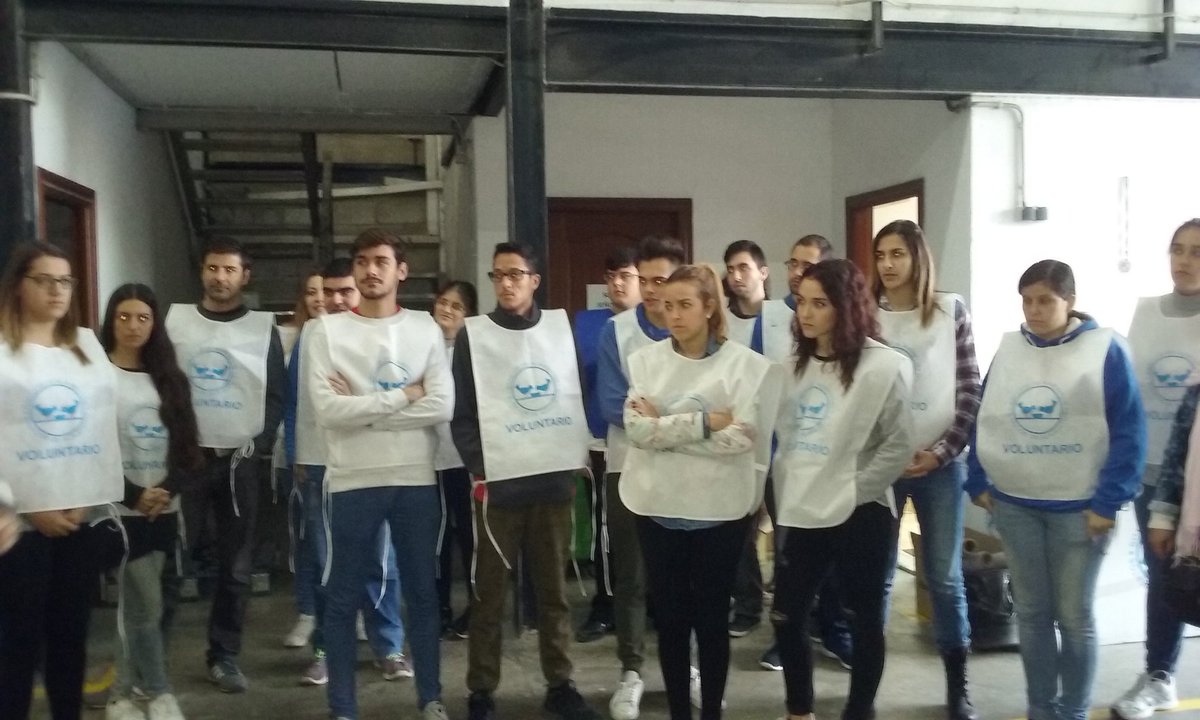 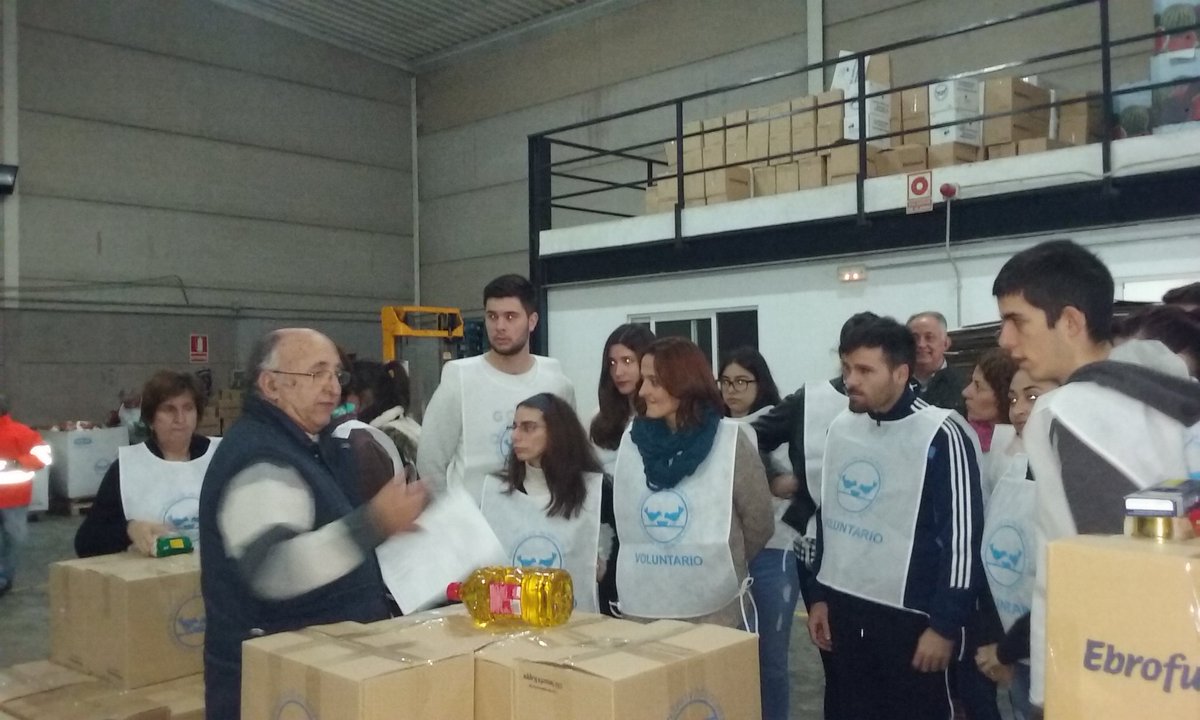 Representado CANVAS con microteatro y storytelling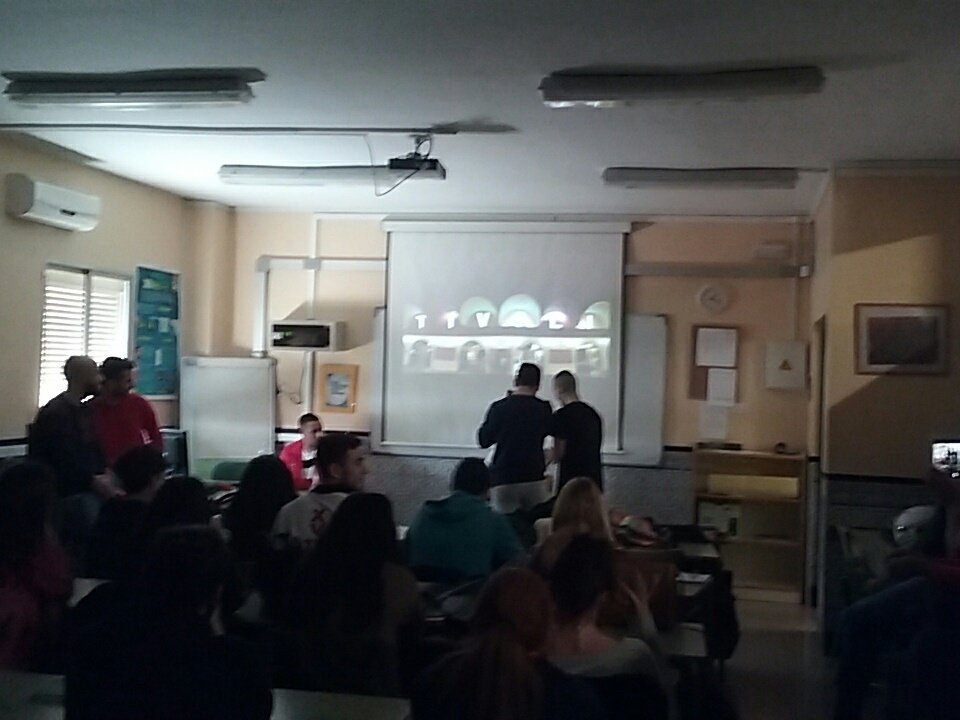 Aprendiendo RSE con la infancia de la mano de Roseta Leyva de Infancia y Empresa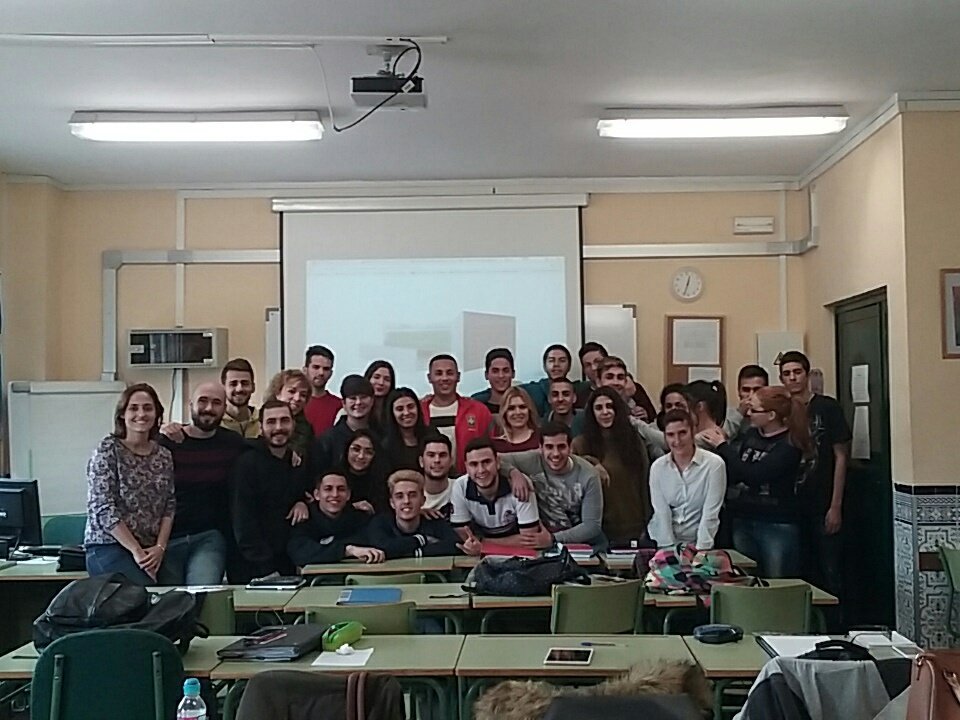 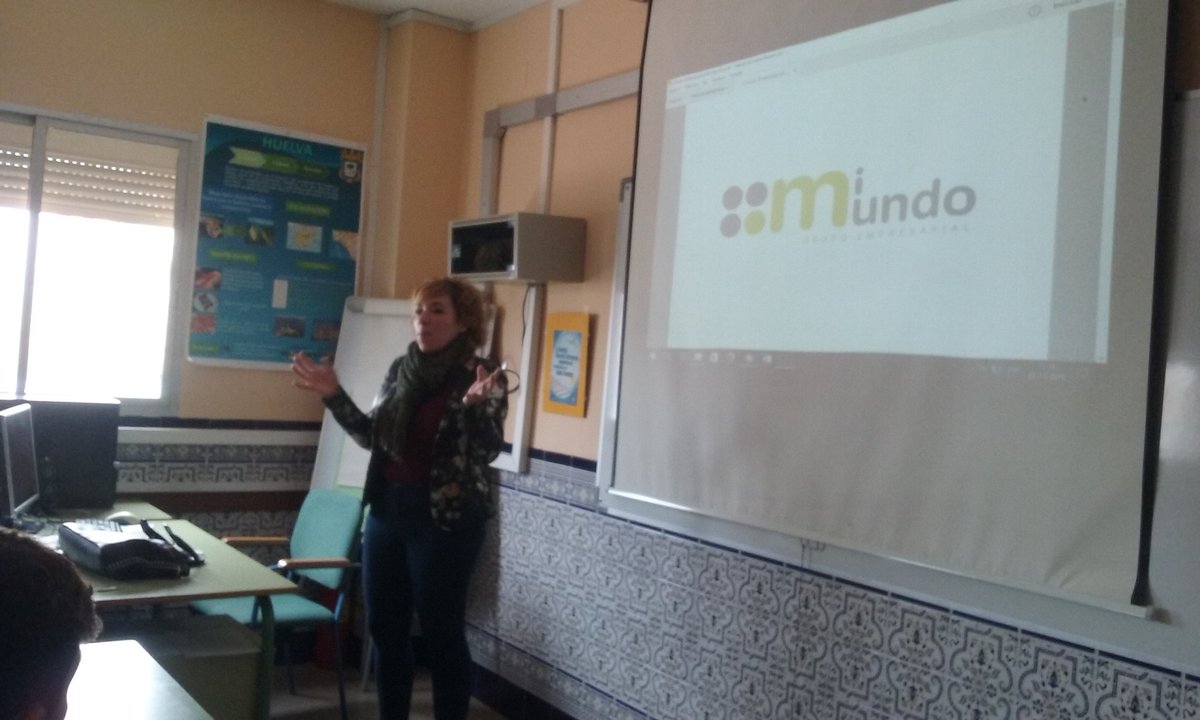 Trabajando en modelos de negocio con Design Thinking, CANVAS y Lean Startup con Daniel Salobreña del Club de emprendedores: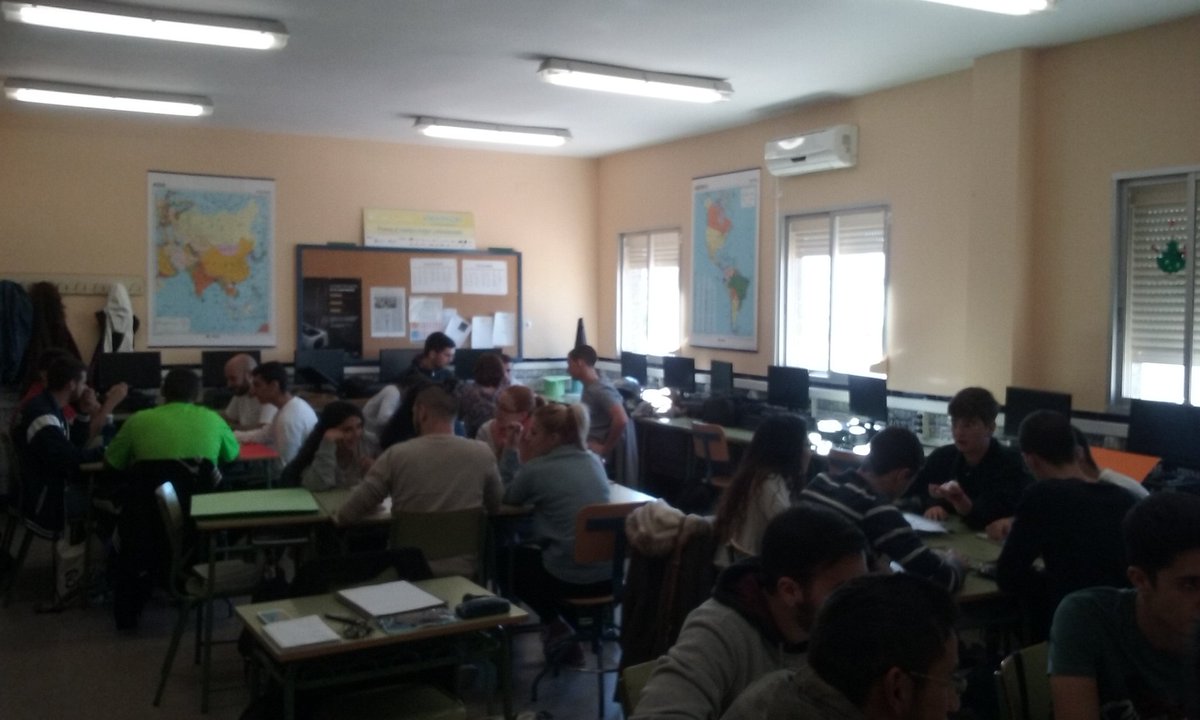 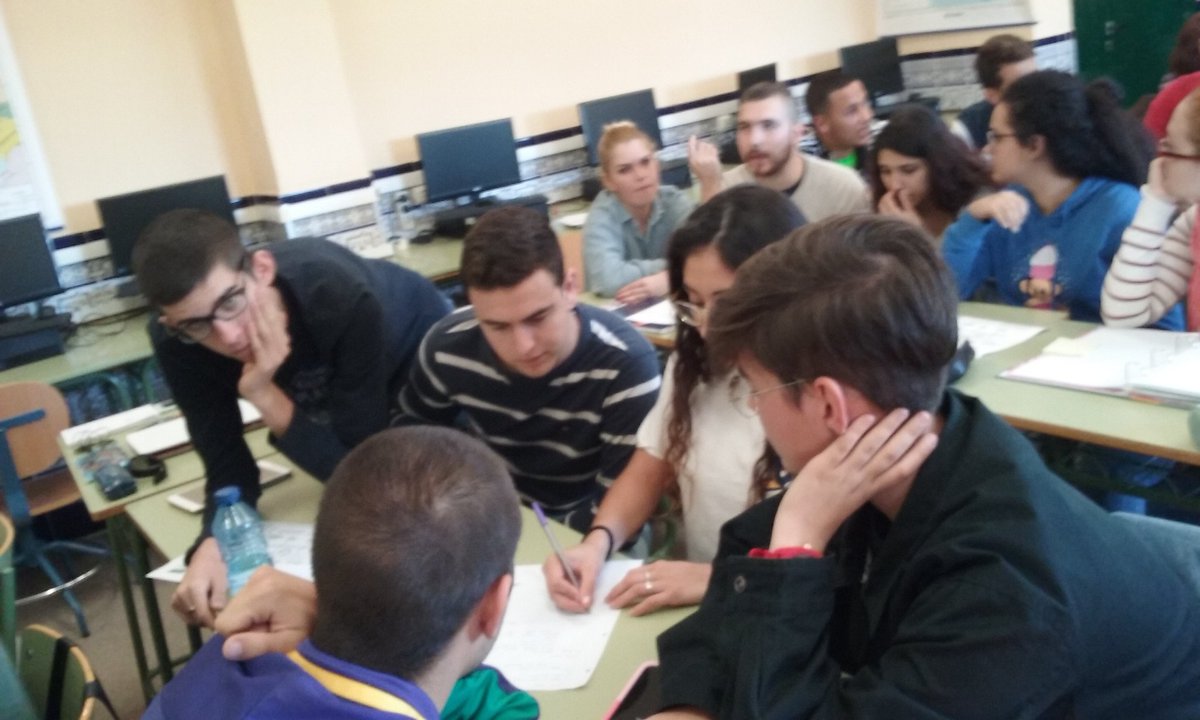 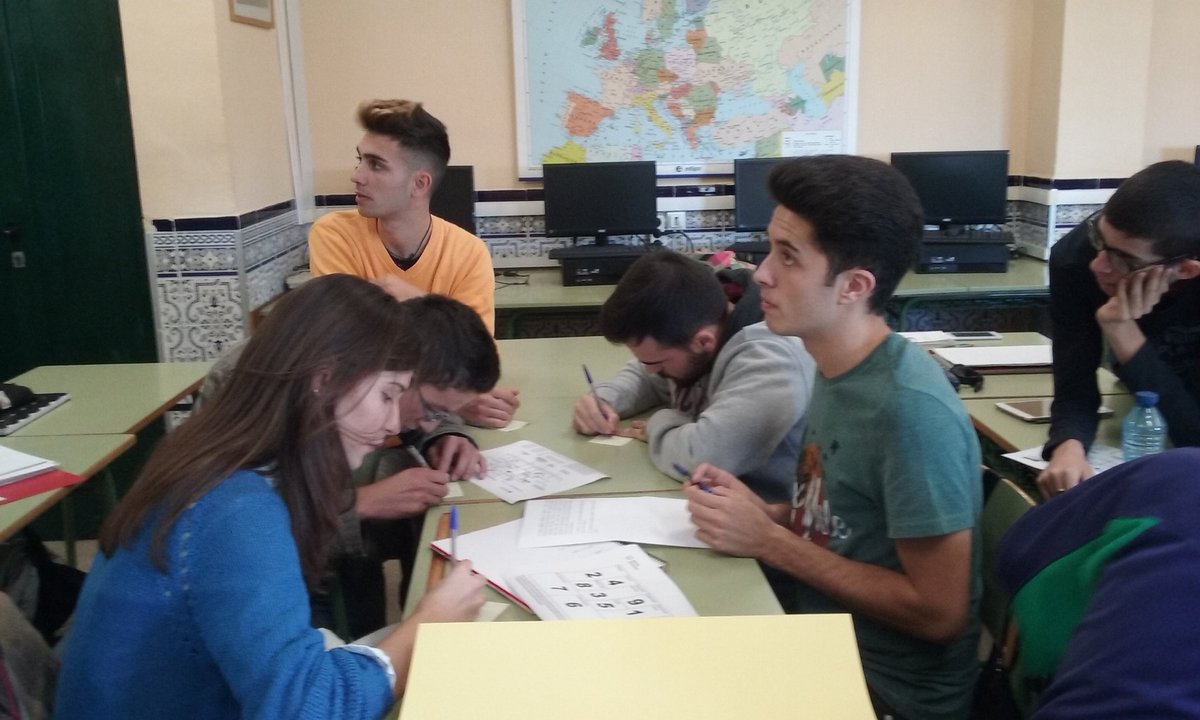 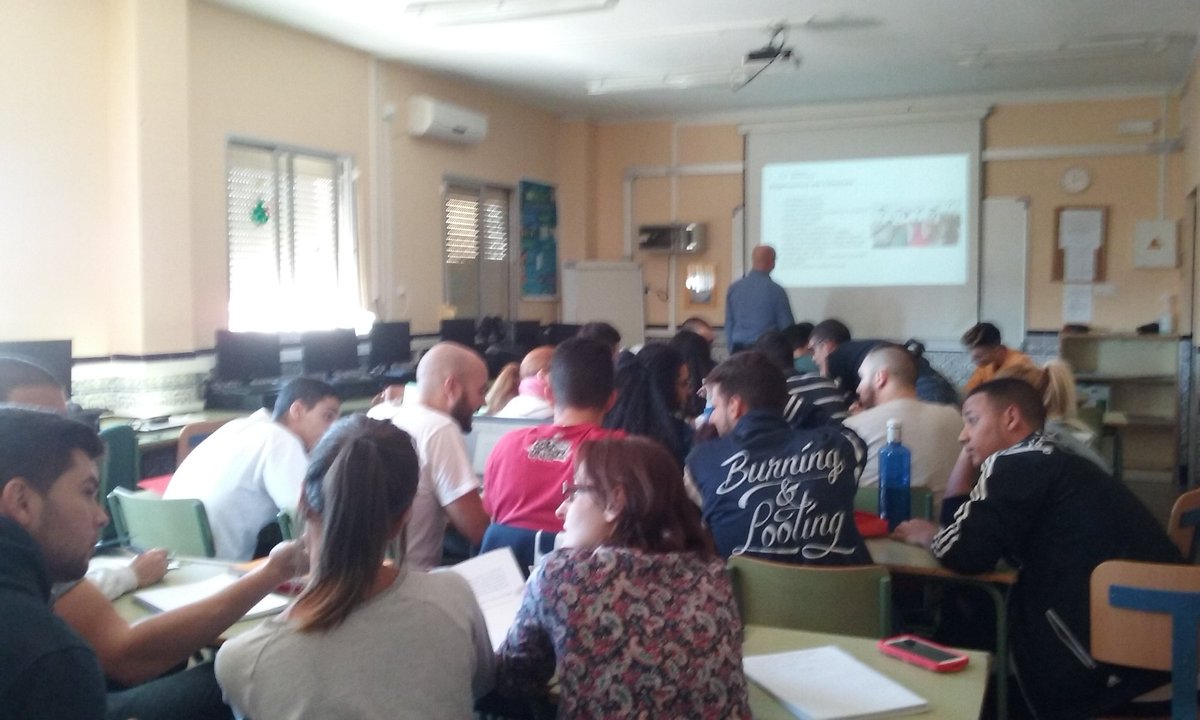 Premio al mejor grupo en el Hackaton del Foro Ser Emprendedor, en el Palacio de Congresos de Málaga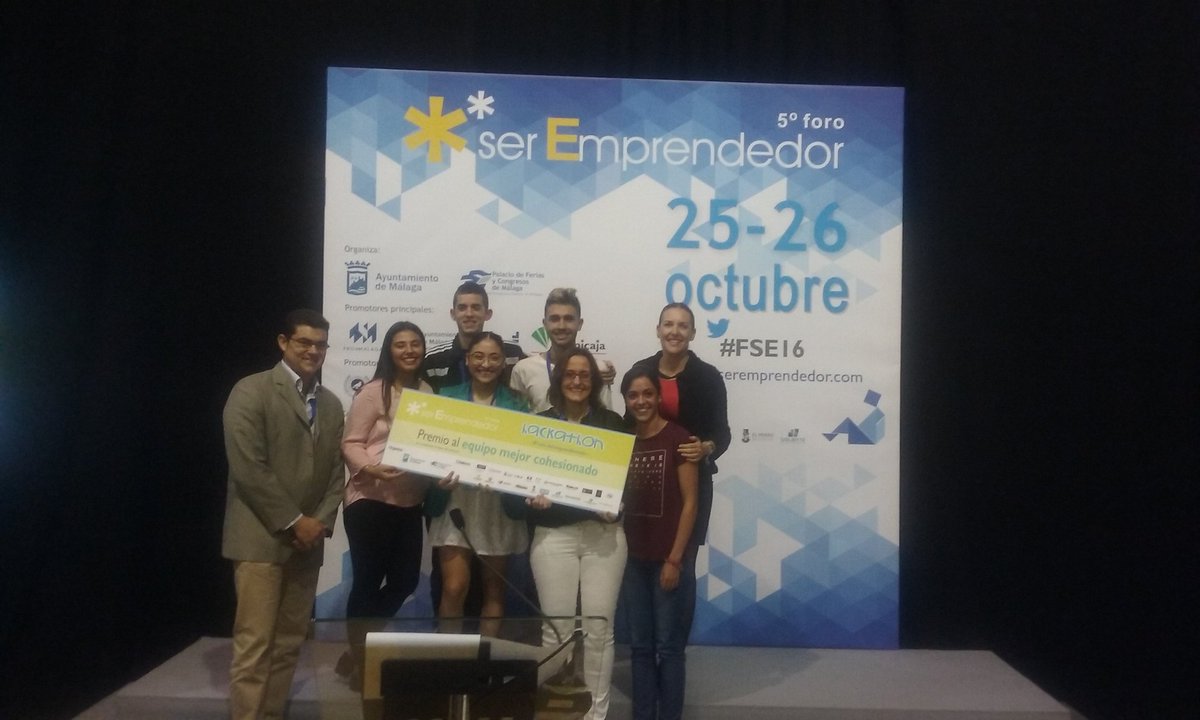 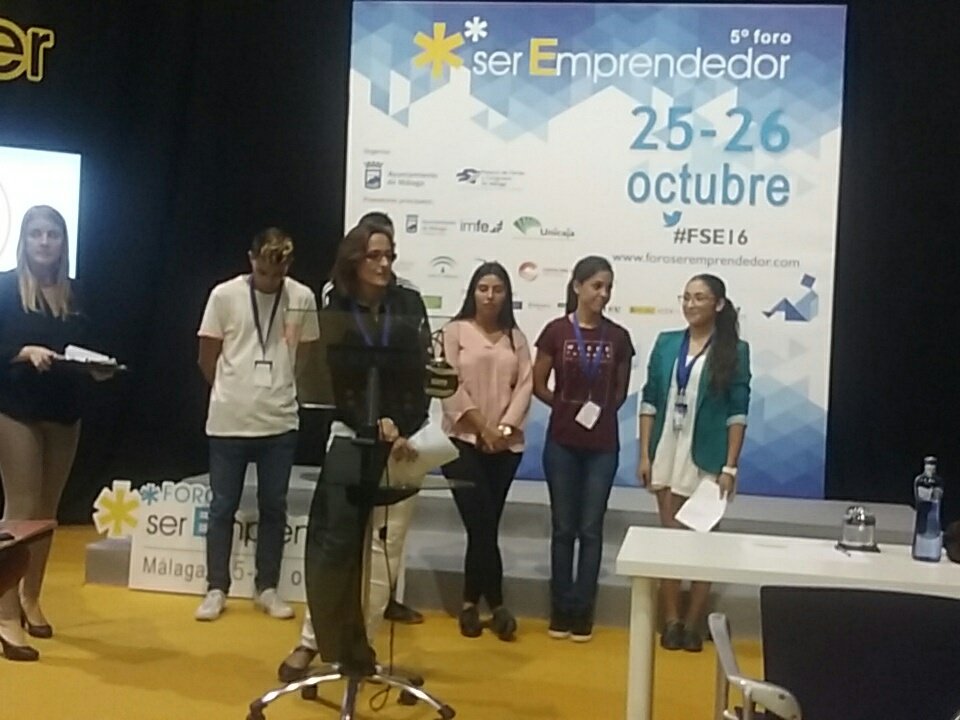 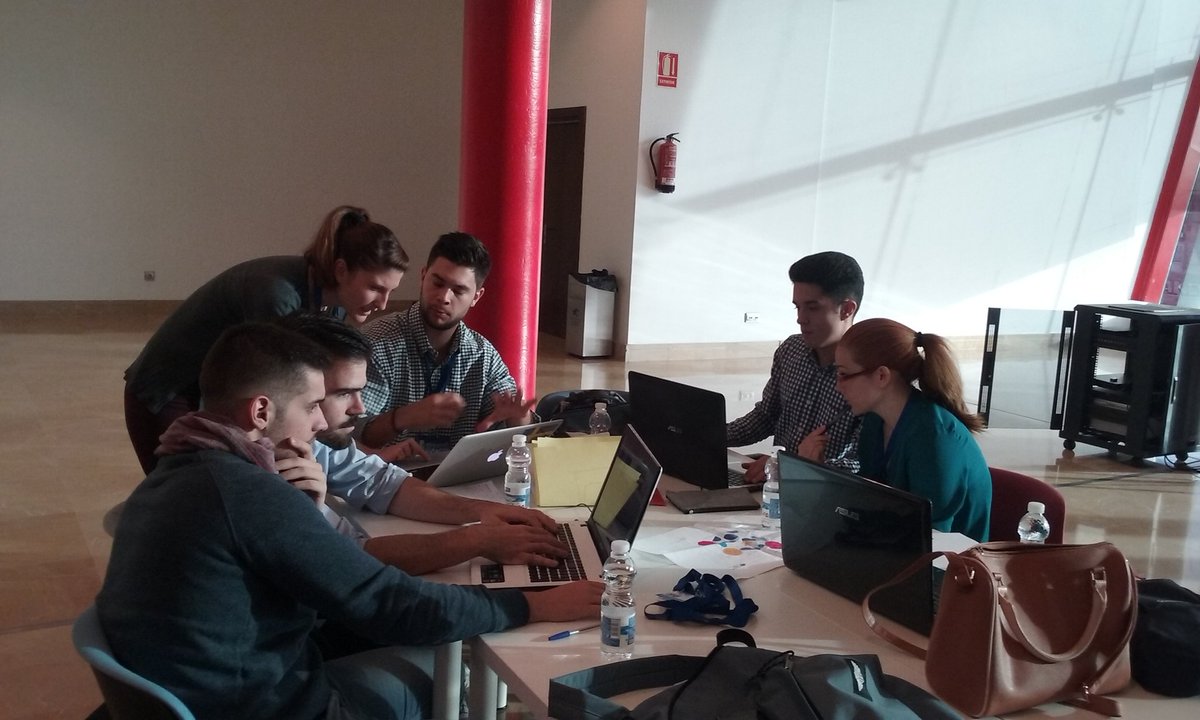 Aprendiendo exportación en directo en TROPS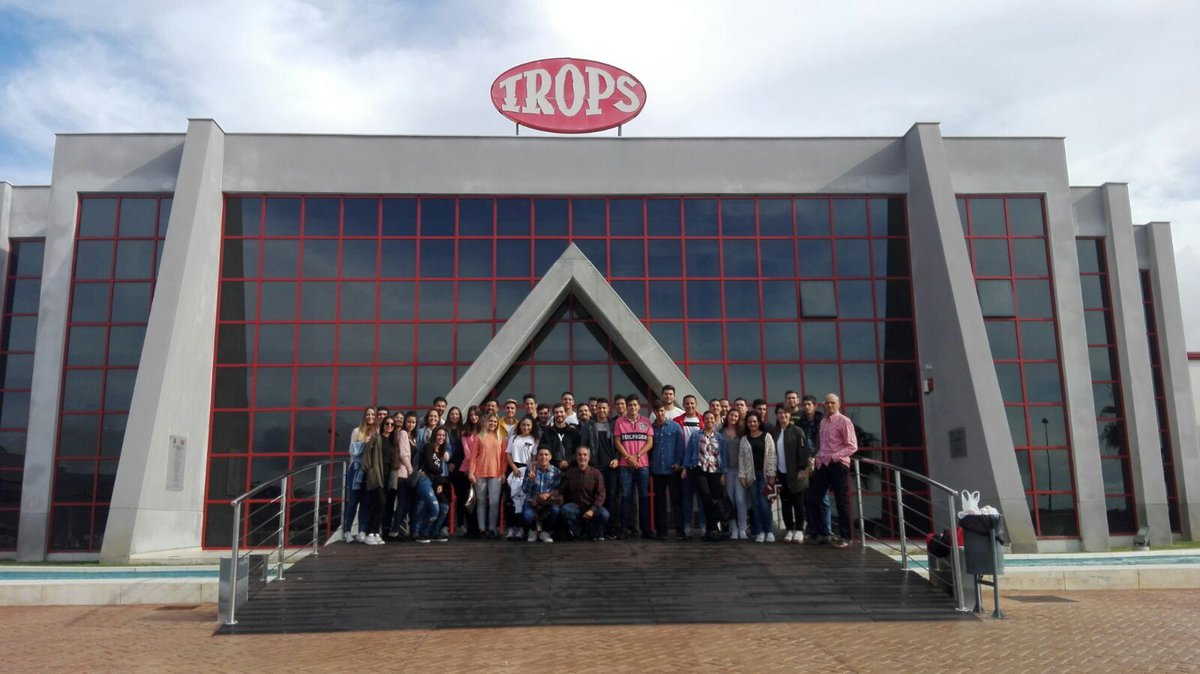 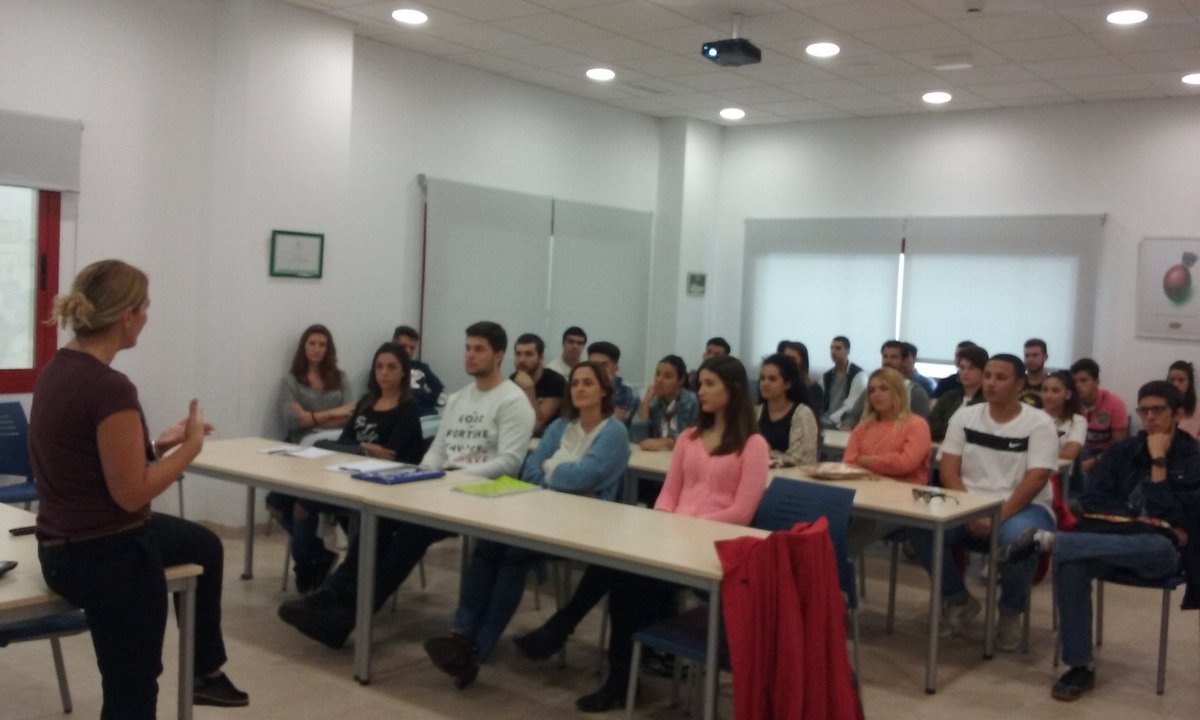 Aprendiendo con Miguel Ángel Serrano, CEO de la consultora de RRHH ConTalento: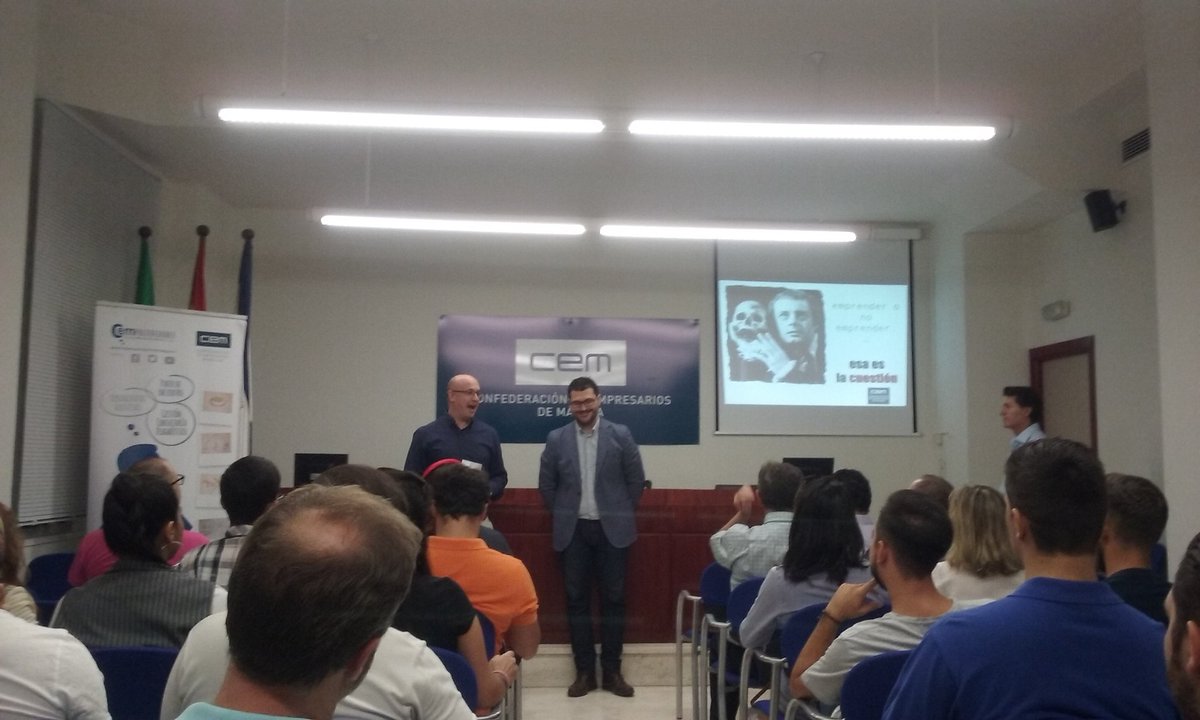 